AVVISO PUBBLICO PER L’EROGAZIONE DI CONTRIBUTI ORDINARI.CANDIDATURA AREA CULTURA E TEMPO LIBERO/ SPORTIstanza di concessione contributi ordinariII/la sottoscritto/a___________________________________________________________, in qualità di legale rappresentante di (indicare il nome e la natura giuridica): ________________________________________________________________________________________ costituitasi nell’anno _______, con sede a    ____________________________________________________ Via _________________________________________________________ n._______ CAP ______________ Partita IVA e/o CF _________________________________________________________________________ email ___________________________________________________________________________________ recapiti (tel./mail) _________________________________________________________________________ a conoscenza di quanto prescritto dall’art. 76 D.P.R. 445 del 28 dicembre 2000 sulla responsabilità penale cui può andare incontro in caso di dichiarazioni mendaci e falsità in atti, intende candidare la seguente iniziativa/progetto/attività: (Titolo/i dell'iniziativa/e/progetto/i) ________________________________________________________________________________________che sarà realizzata:in forma singola;in rete con altri soggetti del territorio; indicare nella tabella sottostante nome, natura giuridica, codice fiscale o Partita IVA degli altri membri della rete:Aggiungere righe, se necessario.Area d’intervento dell’iniziativa proposta (barrare la casella corrispondente):Cultura e tempo libero;SportAmbito tematico Cultura e tempo libero (barrare uno o più degli ambiti indicati di seguito e uno solo degli obiettivi qualora ne ricorra più di uno):Contrasto alle mafie e legalità: diffusione della cultura della prevenzione e del contrasto di qualunque forma di illegalità;Promozione del libro e della lettura: sviluppare nella cittadinanza l’interesse verso il libro e l’educazione alla lettura;Promozione delle arti e dello spettacolo: promuovere l’impegno associativo, culturale ed artistico, nonché la diffusione dei relativi valori;Sostenibilità:
		Riduzione dell’impatto ambientale delle attività umane;
		Diffusione di principi, stili di vita, modelli di consumo e produzione sostenibili;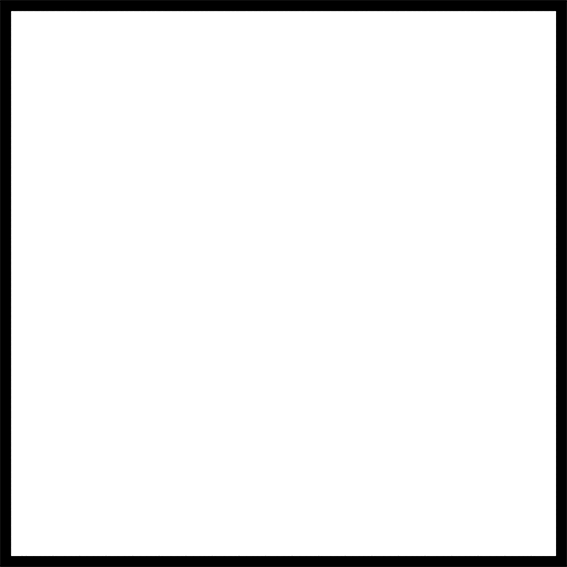 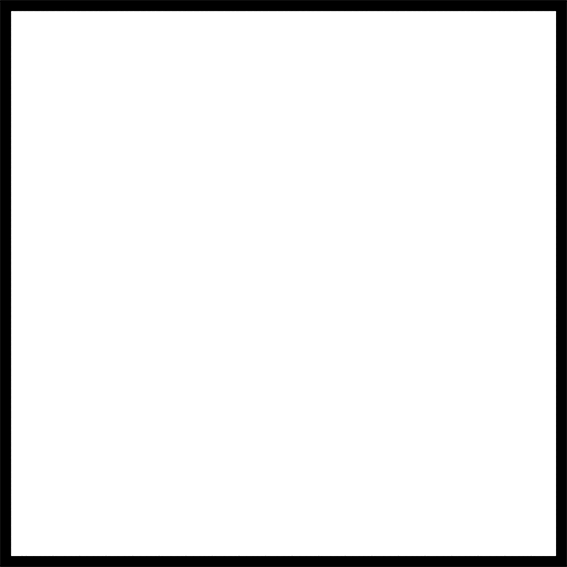 Intercultura: superamento dei pregiudizi culturali e diffusione della conoscenza e valorizzazione della cultura di altri paesi;Pari opportunità:
		Ridurre e contrastare la violenza di genere;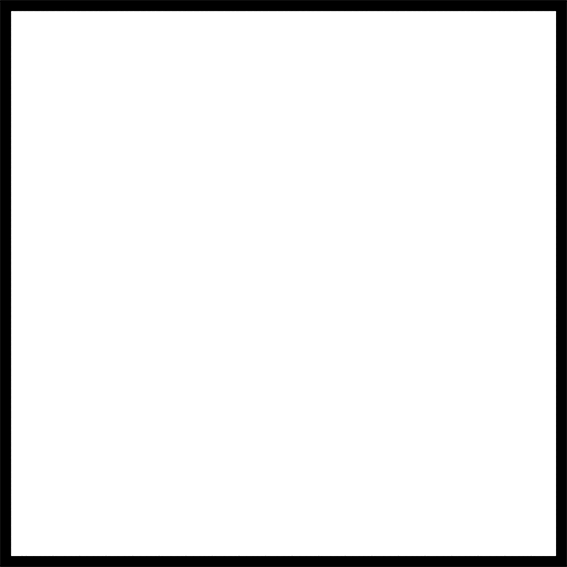 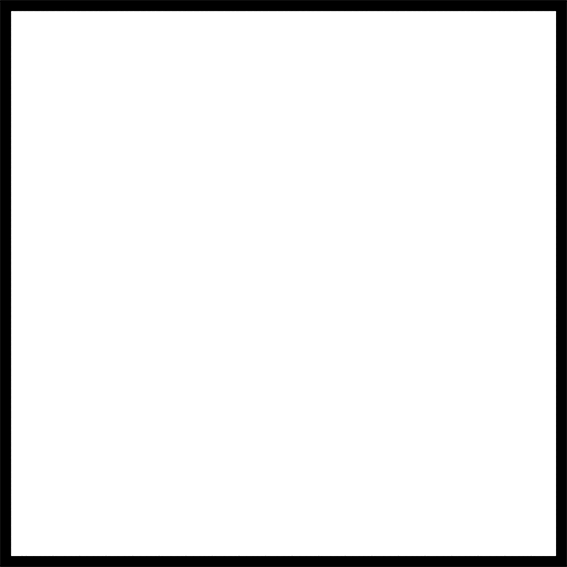     	Promuovere e sensibilizzare la cittadinanza sulla tematica della parità di genere.Ambito tematico Sport (barrare uno o più degli ambiti indicati di seguito):Sport sul territorio: valorizzazione degli impianti e delle aree sportive comunali;Sport e discriminazioni: prevenzione e contrasto dei fenomeni discriminatori in ambito sportivo.Per la realizzazione della suddetta iniziativa, si richiede la concessione di un contributo ordinario pari a € ____________________.(indicare l’importo specifico per ciascun progetto candidato)A tal fine allega (documenti OBBLIGATORI):Scheda progettuale, da compilare in ogni sua parte (Allegato – Scheda di progetto);Quadro economico-finanziario dell’iniziativa, reso in forma di autodichiarazione, con specifica indicazione dei costi di tutte le attività e delle eventuali entrate (biglietti, sponsor, ecc) a copertura degli stessi (Allegato Quadro economico-finanziario);Autodichiarazione relativa ai vantaggi di natura economica di qualsiasi genere eventualmente richiesti ad altri enti, pubblici o privati, o da questi concessi in riferimento alla medesima attività, con l’importo concesso ove ricorra;Stampa della giacenza media del conto corrente al 31/12 dell’anno precedente alla richiesta del contributo;Copia dello Statuto (solo se non è già in possesso dell'Ufficio Competente);Copia di un documento di identità in corso di validità del firmatario (in caso di presentazione in forma aggregata, la documentazione dovrà essere sottoscritta dal legale rappresentante dell’associazione capofila);Conto Corrente Dedicato;  (Eventuale) Attestazione di esenzione dalla ritenuta 4% prevista dall’art. 28, secondo comma, Dpr. 600/73;(Eventuale) Dichiarazione di esenzione DURC.Luogo e data:__________________________________Firma del legale rappresentanteNomeNatura giuridicaCodice fiscale / P. IVA